REPORTE TRIMESTRAL DE ACTIVIDADESREGIDORALIZBETH GUADALUPE GÓMEZ SÁNCHEZPRESIDENTA DE LA COMISIÓN EDILICIA DE TRÁNSITO Y PROTECCIÓN CIVIL.PERIODO ENERO-MARZO 2020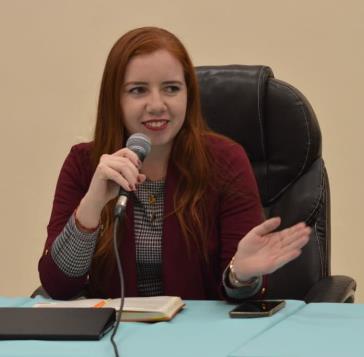 Dando seguimiento y cumplimiento a mis obligaciones emitidas en la Ley de Transparencia y Acceso a la información pública del Estado de Jalisco, presento mi sexto informe trimestral de actividades que comprende los meses de enero febrero y marzo del año 2020, con el objetivo de informar de manera pública y oportuna las actividades y trabajos realizados, así como iniciativas presentadas, y participaciones en las Sesiones de cabildo y comisiones edilicias en mi carácter de Regidora del H. Ayuntamiento de Zapotlán el Grande. SESIONES ORDINARIASSesión ordinaria No. 12. 10 de febrero de 2020En esta sesión presente una iniciativa de ordenamiento que crea el reglamento interno de la jefatura de tránsito y movilidad de la dirección de movilidad integral municipal, la cual fue aprobada por mayoría calificada con 14 votos. Y la cual posteriormente será trabajada y analizada en comisiones.	Sesión ordinaria No. 13. 19 de febrero de 2020En esta sesión presente ante el pleno del Ayuntamiento   la iniciativa de acuerdo económico para que se gire atento oficio a la Dirección integral de movilidad, por conducto del Presidente municipal, para que se instalen semáforos en el cruce de la calle José Vasconcelos y Nicolas Bravo de esta ciudad.”, la cual se modifico en su punto de acuerdo para que en conjunto con la comisión de Hacienda publica y patrimonio municipal, sea analizada para el presupuesto de los semáforos. Sesión ordinaria No. 14. 05 de marzo de 2020Como dato relevante en esta sesión se aprobó una iniciativa que modifica el reglamento de Reglamento municipal de zonificación y control territorial del municipio Zapotlán el Grande, Jalisco. Donde se establecen nuevos requisitos para la emisión de licencias de construcción, para edificaciones menores a 30m2 las cuales en su momento y en el trabajo de comisiones manifesté como muchos requisitos, así como los costos en pequeñas construcciones, por lo cual emití mi voto en contra. SESIONES EXTRAORDINARIASSesión Extraordinaria No. 45   20 de enero 2020Toma de protesta del Consejo Municipal de la Juventud.Sesión Extraordinaria No. 46   18 de febrero de 2020Sesión Extraordinaria No. 47   18 de marzo de 2020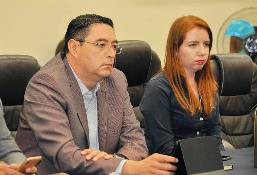  SESIONES SOLEMNESSesión Solemne No. 15 Con motivo de la entrega de las escrituras de los espacios públicos del Centro Histórico y del Edificio de Presidencia Municipal.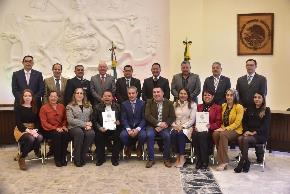 Sesión Solemne No. 16 Reconocimiento a las enfermeras del Municipio.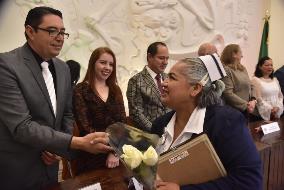 Sesión Solemne No. 17 196 aniversario de la fundación de la Ciudad.SESIONES DE COMISIONES EDILICIASEn el desarrollo de cada una de estas estuve presente y participe haciendo algunos cuestionamientos y diversas aportaciones.Sesión de comisión de Reglamentos en conjunto con Obras públicas. 10 de enero de 2020Sesión de comisión de Derechos humanos, equidad de género y asuntos indígenas. 28 de enero del 2020.Sesión de comisión de innovación, ciencia y tecnología en conjunto con cultura, educación y festividades cívicas.Sesión de comisión de Reglamentos en conjunto con Obras públicas. 10 de enero de 2020 para revisión del Reglamento para el establecimiento y funcionamiento de estaciones de servicio de gasolina, diésel y carburación de gas del municipio de Zapotlán el Grande, JaliscoSesión de comisión de Reglamentos en conjunto con Obras públicas. 13 de febrero de 2020Sesión de comisión con Obras Publicas. 13 de febrero de 2020, para autorizar un cambio de uso de suelo a Mixto, en la calle Venustiano Carranza, esquina con calle Jalisco.Sesión de comisión con Obras Publicas, en conjunto con Salud y hacienda pública y patrimonio municipalSESIONES DE LA COMISION DE TRANSITO Y PROTECCIÓN CIVILDurante este trimestre continuamos trabajando en varias sesiones con duración de 2 a 3 horas en cada una de ellas, donde se hace un análisis de articulo por articulo del nuevo reglamento de Protección Civil y Bomberos de Zapotlán el Grande.  La cual continua en receso, pues dicho reglamento contiene cerca de 300 artículos, cabe mencionar que el equipo de asesores jurídicos y compañeros abogados, así como regidores e integrantes del la Unidad Municipal de Protección Civil han hecho importantes aportaciones en el desarrollo de este reglamento. Las fechas en las que estuvimos sesionando son las siguientes:23 de enero. Continuación con el análisis del nuevo Reglamento de Protección Civil y Bomberos de Zapotlán el Grande.6 de febrero. Continuación con el análisis del nuevo Reglamento de Protección Civil y Bomberos de Zapotlán el Grande13 de febrero. Continuación con el análisis del nuevo Reglamento de Protección Civil y Bomberos de Zapotlán el Grande28 de febrero. Continuación con el análisis del nuevo Reglamento de Protección Civil y Bomberos de Zapotlán el Grande10 de marzo. Continuación con el análisis del nuevo Reglamento de Protección Civil y Bomberos de Zapotlán el Grande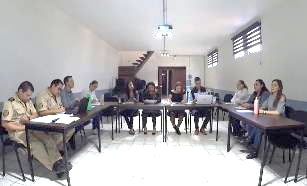 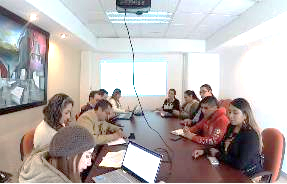 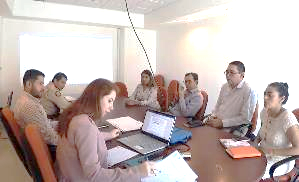 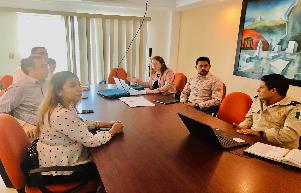 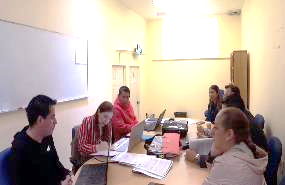 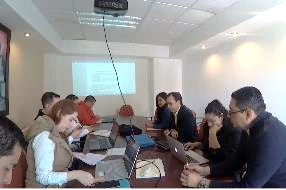 OTROS EVENTOS Y SESIONES 30 de enero de 2020. Participación en el presídium de evento con motivo del 196 aniversario del Acta constitutiva de la Federación Mexicana en el Colegio Cervantes. 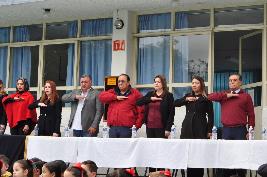 24 de febrero de 2020. Participación en el evento que conmemora el día de la Bandera, asistiendo a la Delegación de El Fresnito, en compañía de mi compañero regidor Noe Saul Ramos. 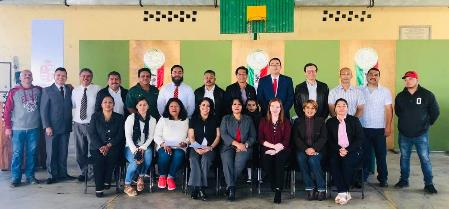 02 de marzo de 2002. Recorrido por los pozos de SAPAZA ubicados en la delegación de El Fresnito con el objetivo de conocer la problemática de abastecimiento de agua en dicha delegación08 de marzo de 2020. Conmemoración y festejo por el día internacional de la mujer. 13 de marzo de 2020. Evento para entrega de reconocimientos por parte del Instituto de la Mujer Zapotlense. Sesión con Comité de Feria el 17 de marzo del 2020 en la cual se trataron diversos temas relacionados a la feria Zapotlán 2020.INICIATIVAS PRESENTADAS.A T E N T A M E N T E“2020, AÑO DEL 150 ANIVERSARIO DEL NATALICIO DEL CIENTÍFICO JOSÉ MARÍA ARREOLA MENDOZA” “2020, AÑO MUNICIPAL DE LAS ENFERMERAS” CD. GUZMÁN, MUNICIPIO DE ZAPOTLAN EL GRANDE, JALISCO A 30 DE MAYO DE  2020C.P. LIZBETH GUADALUPE GÓMEZ SÁNCHEZ.Regidora Presidente de la Comisión Edilicia de Transito y Protección Civil.FECHANo.SESIONSESIONDESCRIPCION DESCRIPCION NOTAS10/02/2020ORDINARIA 12ORDINARIA 12Iniciativa de ordenamiento que crea el Reglamento Interno de la jefatura de Tránsito y movilidad de la Dirección de Movilidad Integral Municipal.Iniciativa de ordenamiento que crea el Reglamento Interno de la jefatura de Tránsito y movilidad de la Dirección de Movilidad Integral Municipal.Aprobada Mayoría calificada                    14 VOTOSAprobada Mayoría calificada                    14 VOTOS13/02/2020ORDINARIA 13ORDINARIA 13Iniciativa de acuerdo económico para que se gire atento oficio a la Dirección integral de movilidad, por conducto del Presidente municipal, para que se instalen semáforos en el cruce de la calle José Vasconcelos y Nicolas Bravo de esta ciudad.”Iniciativa de acuerdo económico para que se gire atento oficio a la Dirección integral de movilidad, por conducto del Presidente municipal, para que se instalen semáforos en el cruce de la calle José Vasconcelos y Nicolas Bravo de esta ciudad.”Aprobada Mayoría calificada                    15 VOTOS                            Turnada a comisiones coadyuvante HaciendaAprobada Mayoría calificada                    15 VOTOS                            Turnada a comisiones coadyuvante Hacienda